Payments MadePayments Made with a Profile Type of Client, Vendor or ARC/BSP are connected to an invoice. Payments Made with a Profile Type of Other and Agent are not linked to an invoice and prompts for a journal entry.There are five profile types for payments received and payments made - Client, Vendor, Agent, Other, and ARC/BSP. Creating a Basic Payment | MadeClick on Payment | MadeFill in amount being Issued Out | date | remarksChoose the correct bank account and branchPayment methodProfile type (who is the agency paying, vendor, agent, other)Fill in the nameClick on QueryToggle Closed only what pertains to the amount of the paymentWhen finished, the unapplied total should be at 0.00Click OK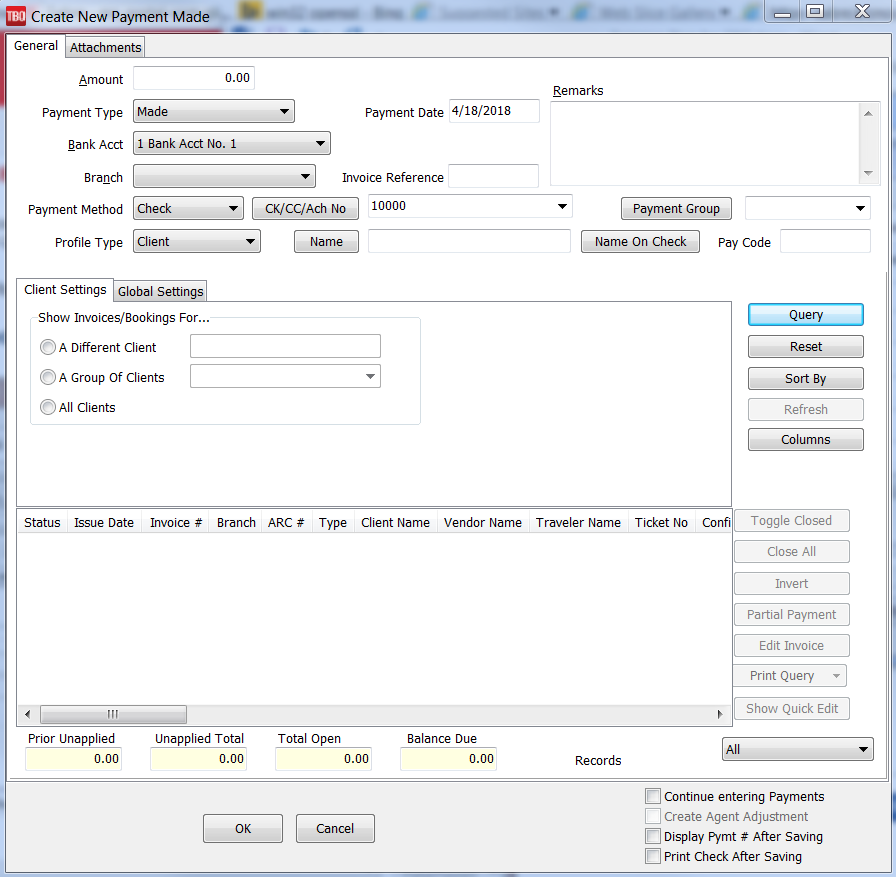 WithdrawalsPayment Withdrawal is the process of removing money from the bank account.To enter a Withdrawal, select Payments > Withdrawal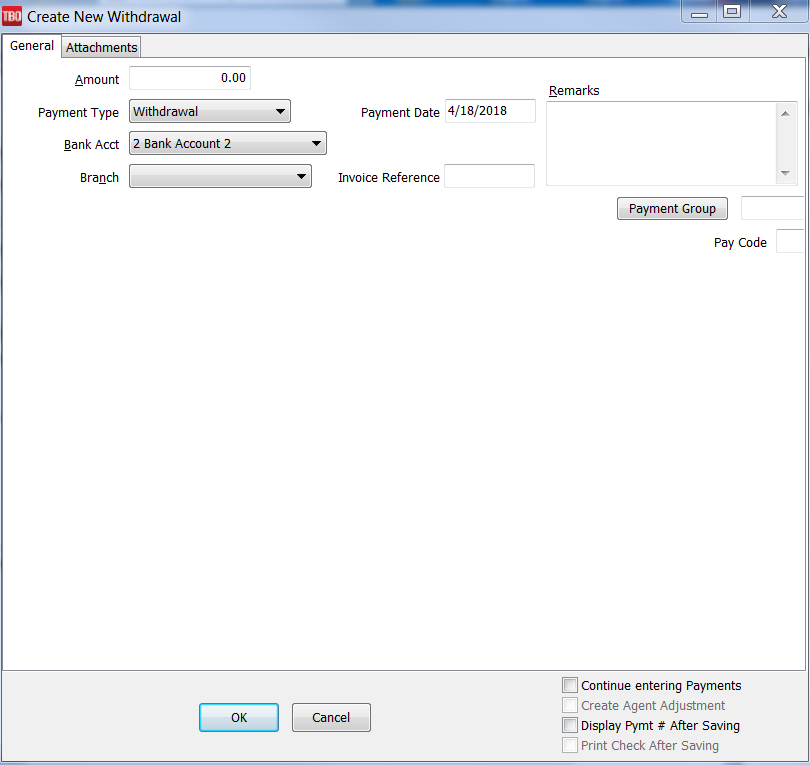 Fill in the amount if the WithdrawalDate | RemarksChoose the correct bank and branchClick OKYou will receive a prompt to create a journal entry. If you are using the general ledger, click YES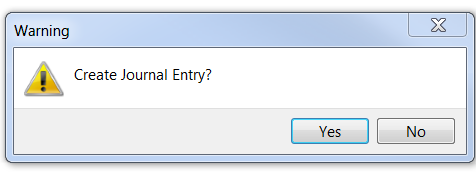 Make your journal entryConfirm that the Debits / Credits match at the bottomClick OK